Publicado en  el 17/12/2015 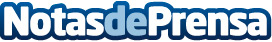 La Comisión Europea aprueba el acuerdo 'Legislar Mejor', para mejorar la calidad y resultados de las legislaciones comunitariasDatos de contacto:Nota de prensa publicada en: https://www.notasdeprensa.es/la-comision-europea-aprueba-el-acuerdo Categorias: Internacional Derecho http://www.notasdeprensa.es